Zakup dofinansowany ze środków Unii  Europejskiej w  ramach: 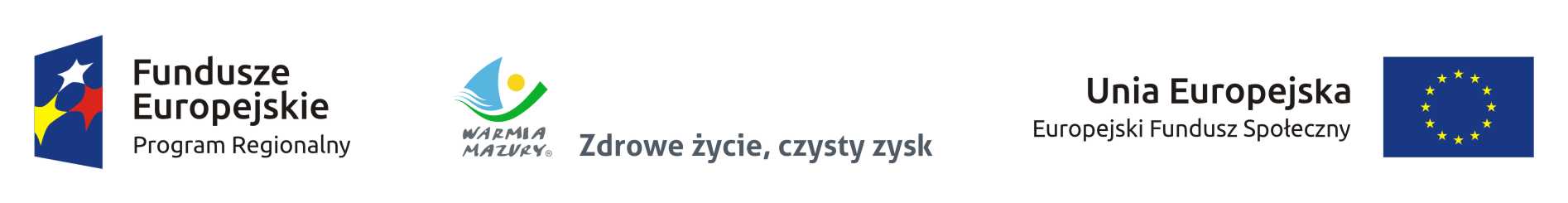 Europejskiego Funduszu Społecznego – Regionalny Program Operacyjny Województwa Warmińsko-Mazurskiego na lata 2014-2020 – Pomoc TechnicznaWzór umowyO-VI.2600.66.2016zawarta w Olsztynie dnia ……………………. w rezultacie postępowania o udzielenie zamówienia publicznego zgodnie z art. 4 pkt 8 ustawy z dnia 29 stycznia 2004 r. Prawo zamówień publicznych (Dz. U. z 2015 r. poz. 2164), pomiędzy:Województwem Warmińsko-Mazurskim z siedzibą w Olsztynie przy ul. Emilii Plater 1, 10-562 Olsztyn, reprezentowanym przez Zarząd Województwa, w imieniu którego działają:………………………………………………………………………………………………………………………………………………………………………………………………zwanym dalej „Zamawiającym”a…………………………………………………………………………………………………………………………………………………………………………………………………………………………………………………………………………reprezentowanym przez: …………………………………………………………..  zwanym dalej „Wykonawcą”.§ 1Przedmiotem umowy jest wykonanie robót budowlanych – remont pomieszczeń wraz z ich adaptacją i modernizacją w budynku przy ul. Kościuszki 89/91 w Olsztynie – zgodnie 
z przedmiarem robót stanowiącym załącznik nr 1 do niniejszej umowy oraz złożoną ofertą stanowiącą załącznik nr 2.§ 2Wykonawca zobowiązany jest do wykonania przedmiotu umowy w pełnym zakresie wskazanym w § 1 w terminie 30 dni od dnia zawarcia umowy.§ 3Do obowiązków Zamawiającego należy:1) protokolarne przekazanie terenu robót w dniu zawarcia umowy;2) zapewnienie nadzoru inwestorskiego.§ 4Do obowiązków Wykonawcy należy:rozpoczęcie robót w dniu przekazania terenu robót;wykonanie przedmiotu umowy zgodnie z zawartą umową, przedmiarem robót stanowiącym załącznik nr 1 do niniejszej umowy i ofertą, aktualnie obowiązującymi Polskimi Normami, ustawą Prawo budowlane, warunkami wykonania robót dotyczących przedmiotu umowy, wskazaniami przez Zamawiającego, dokumentami budowlanymi, zasadami wiedzy i warunkami technicznymi oraz sztuką budowlaną;zgłoszenie wykonanych robót do odbioru nie później niż przed upływem terminu umownego zakończenia robót;ubezpieczenie prowadzonej działalności obejmujące wykonanie robót stanowiących  przedmiot niniejszej umowy oraz zapewnienie warunków BHP i ppoż. zgodnie 
z obowiązującymi przepisami w tym zakresie;usunięcie na własny koszt szkód powstałych na skutek niewłaściwego wykonywania robót;zabezpieczenie pojemników na gruz i odpady remontowe własnym staraniem i na własny koszt oraz usunięcie ich z terenu robót;przywrócenie terenu robót do stanu pierwotnego z chwilą zakończenia prac;nabycie materiałów niezbędnych do wykonania przedmiotu zamówienia własnym staraniem i na własny koszt.§ 5Nadzór z ramienia Zamawiającego nad robotami przewidzianymi niniejszą umową pełnić będzie: .........................................., a z ramienia Wykonawcy : …………………….… Zmiana wyznaczonych osób do nadzoru wymaga pisemnego zawiadomienia drugiej strony umowy.§ 6Wykonawca ponosi wszelką odpowiedzialność prawną i materialną za szkody wobec osób trzecich oraz w mieniu, a także za następstwa nieszczęśliwych wypadków i zdarzeń losowych będących wynikiem niewykonania lub niewłaściwego, niezgodnego 
z warunkami umowy, wykonania obowiązków wynikających z niniejszej umowy.Wykonawca ponosi pełną odpowiedzialność za szkody wewnątrz budynku powstałe na skutek prowadzonych prac lub w następstwie niewłaściwego zabezpieczenia terenu robót w związku z prowadzonymi robotami budowlanymi.Wykonawca ponosi pełną odpowiedzialność z zakresu BHP i za ewentualne wypadki zatrudnionych pracowników (uszkodzenie ciała, rozstrój zdrowia, śmierć) jak również osób trzecich, powstałe przy prowadzeniu robót lub w następstwie braku prawidłowego zabezpieczenia tych robót.Wykonawca jest zobowiązany zgodnie z właściwymi przepisami zabezpieczyć 
i oznakować miejsce prowadzenia robót budowlanych, dbać o ład i porządek oraz przestrzegać zasad ppoż., przez cały czas trwania realizacji umowy.Wykonawca oświadcza, że działalność jego jest ubezpieczona z tytułu odpowiedzialności cywilnej w związku z wykonywaniem robót objętych niniejszą umową.W przypadku robót awaryjnych i zaistnienia konieczności korzystania ze sprzętu specjalistycznego Wykonawca po uzyskaniu zgody Zamawiającego, ma prawo powierzyć wykonanie tych robót podwykonawcom.W przypadku powierzenia wykonania części przedmiotu umowy podwykonawcom, Wykonawca jest odpowiedzialny za ich działanie i zaniechanie jak za działanie 
i zaniechanie własne.Do zawarcia przez Wykonawcę umowy o roboty budowlane z podwykonawcą wymagana jest zgoda Zamawiającego. Jeżeli Zamawiający w terminie 14 dni od przedstawienia mu przez Wykonawcę umowy z podwykonawcą lub jej projektu wraz z częścią dokumentacji dotyczącą wykonania robót określonych w umowie, nie zgłosi na piśmie sprzeciwu lub zastrzeżeń, uważa się, że wyraził zgodę na zawarcie umowy.Do zawarcia przez podwykonawcę umowy z dalszym podwykonawcą jest wymagana zgoda Zamawiającego i Wykonawcy. Przepis ust. 8 zdanie drugie stosuje się odpowiednio.§ 7Wykonawca udziela Zamawiającemu pisemnej gwarancji na okres 24 miesięcy na wykonane roboty i zastosowane w ramach wykonanych robót materiały, liczonej od daty podpisania protokołu odbioru robót bez zastrzeżeń przez Zamawiającego.W okresie gwarancji Wykonawca zobowiązuje się, w terminie wyznaczonym przez Zamawiającego, do usunięcia na własny koszt wad lub usterek w wykonanych robotach lub zastosowanych w ramach wykonanych robót materiałach.Postanowienia ust. 2 stosuje się odpowiednio w przypadku wad (usterek), które ujawniły się przed dokonaniem odbioru, o którym mowa w ust. 1, lecz pomimo istnienia których Zamawiający dokonał tego odbioru, ze względu na fakt, iż nie są one na tyle istotne, by mogłyby dyskwalifikować przedmiot niniejszej umowy, ze względu na jego przeznaczenie.W przypadku, gdy w ramach usunięcia wad Wykonawca dokonał wymiany zastosowanych elementów lub materiałów termin gwarancji biegnie na nowo dla tych materiałów lub elementów od dnia dokonania wymiany.Termin gwarancji, o którym mowa w ust. 1, ulega przedłużeniu o czas, w ciągu którego wskutek wady w wykonanych robotach lub zastosowanych w ramach wykonanych robót materiałach lub urządzeniach Zamawiający nie mógł korzystać z obiektu wymienionego 
w § 1 ust. 1 zgodnie z jego normalnym przeznaczeniem. Strony ustalają, iż w ramach uprawnień przysługujących Zamawiającemu z tytułu gwarancji udzielonej w ramach postanowień niniejszego paragrafu w razie nieusunięcia przez Wykonawcę wad w terminie wskazanym zgodnie z ust. 2, Zamawiający jest uprawniony do usunięcia tych wad na koszt Wykonawcy.Zamawiający ma prawo wykonywać uprawnienia z tytułu rękojmi za wady fizyczne wykonanych w ramach niniejszej umowy robót, niezależnie od uprawnień wynikających 
z gwarancji.Strony ustalają, iż odpowiedzialność Wykonawcy z tytułu rękojmi jest rozszerzona w ten sposób, iż w razie wystąpienia wad w wykonanych w ramach niniejszej umowy robotach oraz nieusunięcia ich przez Wykonawcę w odpowiednim terminie wyznaczonym w tym celu przez Zamawiającego, Zamawiający będzie uprawniony do usunięcia wad na koszt Wykonawcy. § 8Strony ustalają jeden odbiór (końcowy) przedmiotu umowy, po jego wykonaniu w pełnym zakresie określonym w § 1.Wykonawca jest zobowiązany do niezwłocznego zgłoszenia Zamawiającemu na piśmie faktu wykonania przedmiotu umowy w pełnym zakresie.Zamawiający jest zobowiązany do przystąpienia do odbioru przedmiotu umowy w ciągu 3 dni roboczych od daty doręczenia mu na piśmie zgłoszenia zakończenia robót,                    w terminie uzgodnionym z Wykonawcą. Zamawiający jest zobowiązany do zakończenia odbioru w dniu, w którym przystąpił do tej czynności. Z czynności odbioru końcowego zostanie sporządzony protokół, zawierający ustalenia dokonane w toku odbioru końcowego, w tym w szczególności dotyczące ustalenia, czy przedmiot umowy                         w zakresie określonym w § 1 został należycie wykonany, ewentualne uwagi oraz wyszczególnienie wad (usterek) stwierdzonych w trakcie odbioru końcowego.W razie stwierdzenia w toku czynności odbiorczych wad lub usterek Zamawiający pisemnie zawiadamia o zaistniałych faktach Wykonawcę żądając jednocześnie:usunięcia stwierdzonych wad i usterek, wyznaczając Wykonawcy odpowiedni termin na ich wykonanie i ponowne zgłoszenie do odbioru uwzględniając możliwości techniczne i organizacyjne Wykonawcy;wstrzymując zapłatę wynagrodzenia za wykonane roboty do czasu usunięcia stwierdzonych wad i usterek oraz dokonania ponownego odbioru.Osobami uprawnionymi do podpisania protokołu odbioru, o którym mowa w ust. 1, są ze strony Zamawiającego……………………………., ze strony Wykonawcy………………….Zamawiający zastrzega, iż w przypadku stwierdzenia w wyniku odbioru, o którym mowa w ust. 1, że przedmiot odbioru nie został wykonany lub został wykonany niezgodnie z przedmiarem robót lub z zasadami wiedzy technicznej lub występujące w nim wady są na tyle istotne, ze dyskwalifikują przedmiot niniejszej umowy ze względu na jego przeznaczenie, odmówi odbioru zgłoszonych do odebrania robót.§ 9Wynagrodzenie za wykonanie przedmiotu umowy, o którym mowa w § 1 wynosi …………………………………………… brutto (w tym należny podatek VAT), słownie: …………………………………………………………..….. (w tym należny podatek VAT). Wartość brutto umowy określona w ust. 1 uwzględnia wszystkie niezbędne koszty związane z realizacją przedmiotu umowy i zaspokaja wszelkie roszczenia Wykonawcy 
z tytułu wykonania umowy wynikające wprost z określonego zakresu rzeczowego, jak również inne elementy niezbędne do prawidłowego wykonania zamówienia, w tym m.in.: wszelkie roboty przygotowawcze, demontażowe, odtworzeniowe, porządkowe, ubezpieczenie terenu robót, koszty bhp, zakup materiałów niezbędnych do realizacji niniejszej umowy, kosztu transportu, wynagrodzenia pracowników, kosztu uzyskania niezbędnych opinii, pomiarów i zezwoleń i nie może ulec zmianie.Płatność zostanie zrealizowana, po podpisaniu protokołu odbioru robót bez zastrzeżeń, na podstawie wystawionej przez Wykonawcę faktury VAT/rachunku, na wskazany rachunek bankowy Wykonawcy Nr ……………………………………………………….., 
w terminie 21 dni od dnia dostarczenia do Zamawiającego prawidłowo wystawionej faktury/rachunku na Urząd Marszałkowski Województwa Warmińsko-Mazurskiego 
w Olsztynie, ul. Emilii Plater 1, 10-562 Olsztyn. Termin uważa się za zachowany, jeżeli przed jego upływem zostanie wydana dyspozycja obciążenia rachunku Zamawiającego.Podstawą wystawienia faktury VAT/rachunku jest podpisanie przez Zamawiającego protokołu odbioru bez zastrzeżeń.Jako dzień zapłaty Strony ustalają dzień wydania dyspozycji przelewu z rachunku bankowego Zamawiającego. Wraz z fakturą Wykonawca zobowiązany jest dostarczyć oświadczenie, iż odebrane                  i objęte fakturą roboty budowlane nie zostały wykonane przy udziale podwykonawców lub kopie dokumentów potwierdzających dokonanie płatności na rzecz podwykonawców lub dalszych podwykonawców. Zamawiający dokona bezpośredniej zapłaty wymagalnego wynagrodzenia przysługującego podwykonawcy lub dalszemu podwykonawcy, który zawarł zaakceptowaną przez Zamawiającego umowę o podwykonawstwo, której przedmiotem są roboty budowlane w przypadku uchylenia się od obowiązku zapłaty odpowiednio przez Wykonawcę, podwykonawcę lub dalszego podwykonawcę zamówienia na roboty budowlane.Wynagrodzenie, o którym mowa w ust. 7, dotyczy wyłącznie należności powstałych po zaakceptowaniu przez Zamawiającego umowy o podwykonawstwo, której przedmiotem są roboty budowlane.Bezpośrednia zapłata, o której mowa w ust. 7, obejmuje wyłącznie należne wynagrodzenie, bez odsetek, należnych podwykonawcy lub dalszemu podwykonawcy.Przed dokonaniem bezpośredniej zapłaty zamawiający zobowiązuje się umożliwić wykonawcy zgłoszenie pisemnych uwag dotyczących zasadności bezpośredniej zapłaty wynagrodzenia podwykonawcy lub dalszemu podwykonawcy, o którym mowa w ust. 7 Zamawiający poinformuje Wykonawcę o terminie zgłaszania uwag, wskazując termin nie krótszy niż 7 dni od dnia doręczenia tej informacji.W przypadku zgłoszenia uwag, o których mowa w ust. 10, w terminie wskazanym przez Zamawiającego, Zamawiający może:nie dokonać bezpośredniej zapłaty wynagrodzenia podwykonawcy lub dalszemu podwykonawcy, jeżeli Wykonawca wykaże niezasadność takiej zapłaty albozłożyć do depozytu sądowego kwotę potrzebną na pokrycie wynagrodzenia podwykonawcy lub dalszego podwykonawcy w przypadku istnienia zasadniczej wątpliwości Zamawiającego, co do wysokości należnej zapłaty lub podmiotu, któremu płatność się należy, albodokonać bezpośredniej zapłaty wynagrodzenia podwykonawcy lub dalszemu podwykonawcy, jeżeli podwykonawca lub dalszy podwykonawca wykaże zasadność takiej zapłaty.W przypadku dokonania bezpośredniej zapłaty podwykonawcy lub dalszemu podwykonawcy, o którym mowa w ust. 7, Zamawiający potrąci kwotę wypłaconego wynagrodzenia z wynagrodzenia należnego Wykonawcy.§ 10Zamawiającemu przysługuje prawo do odstąpienia od umowy w terminie 7 dni od powzięcia wiadomości, o tym, że:została rozwiązana firma Wykonawcy;został wydany nakaz zajęcia majątku Wykonawcy;Wykonawca nie rozpoczął robót objętych niniejszą umową bez uzasadnionych przyczyn oraz nie kontynuuje ich pomimo wezwania Zamawiającego złożonego na piśmie;Wykonawca przerwał z nieuzasadnionych przyczyn realizację robót i przerwa ta trwa dłużej niż 7 dni;Wykonawca wykonuje przedmiotowe roboty niezgodnie z umową, i pomimo pisemnego wezwania co do zmiany sposobu wykonania w wyznaczonym terminie nie nastąpiła poprawa w wykonywaniu tych obowiązków;Wykonawca opóźnia się z wykonaniem umowy tak dalece, że nie jest prawdopodobne, żeby zdołał ją ukończyć w umówionym czasie.Wykonawcy przysługuje prawo odstąpienia od umowy, gdy Zamawiający zawiadomi Wykonawcę, iż wobec zaistnienia uprzednio nieprzewidzianych okoliczności nie będzie mógł spełnić swoich zobowiązań wobec Wykonawcy.Odstąpienie od umowy powinno nastąpić w formie pisemnej pod rygorem nieważności 
i powinno zawierać uzasadnienie.W przypadku odstąpienia od umowy Wykonawcę i Zamawiającego obciążają następujące obowiązki szczegółowe:w terminie 7 dni od daty odstąpienia od umowy Wykonawca przy udziale Zamawiającego sporządzi szczegółowy protokół inwentaryzacji robót w toku wg stanu na dzień odstąpienia;Wykonawca zabezpieczy przerwane roboty w zakresie obustronnie uzgodnionym na koszt strony, po której leży przyczyna odstąpienia od umowy;Wykonawca sporządzi wykaz tych materiałów, konstrukcji i urządzeń, które nie mogą być wykorzystane przez Wykonawcę do realizacji innych robót nieobjętych niniejszą umową, jeżeli odstąpienie od umowy nastąpiło z przyczyn niezależnych od niego;Wykonawca niezwłocznie usunie z terenu robót urządzenia przez niego dostarczone lub wzniesione;Zamawiający w razie odstąpienia od umowy z przyczyn, za które Wykonawca nie odpowiada, zobowiązany jest do:dokonania odbioru robót przerwanych oraz do zapłaty wynagrodzenia za roboty, które zostały wykonane do dnia odstąpienia,odkupienia materiałów, konstrukcji lub urządzeń określonych w ust. 4 pkt 3 niniejszego paragrafu,przejęcia od Wykonawcy pod swój nadzór terenu robót.Odstąpienie od umowy przez Zamawiającego nie pozbawia go możliwości do skorzystania z innych przysługujących mu praw, roszczeń, w szczególności prawa do żądania kar umownych, odszkodowania.§ 11Wykonawca zapłaci Zamawiającemu kary umowne:w przypadku odstąpienia od umowy przez Zamawiającego na skutek okoliczności, za które odpowiedzialność ponosi Wykonawca lub w przypadku odstąpienia od umowy przez Wykonawcę na skutek okoliczności, za które odpowiedzialności nie ponosi Zamawiający, w wysokości 10% wynagrodzenia brutto określonego w § 9 ust. 1 umowy;za zwłokę w wykonaniu robót stanowiących przedmiot umowy w terminie określonym w § 2 umowy w wysokości 0,5 % wynagrodzenia brutto, o którym mowa w § 9 ust. 1, za każdy dzień zwłoki licząc od następnego dnia po wyznaczonym terminie wykonania umowy do dnia wykonania włącznie;za zwłokę w usunięciu wad lub usterek stwierdzonych przy odbiorze lub w okresie gwarancji lub rękojmi w terminach wskazanych zgodnie z postanowieniami niniejszej umowy w wysokości 0,5 % wynagrodzenia brutto, o którym mowa w § 9 ust. 1, za każdy dzień zwłoki, licząc od dnia następnego po wyznaczonym na usunięcie wad lub usterek do dnia usunięcia włącznie.Zamawiający zapłaci Wykonawcy karę umowną w przypadku odstąpienia od umowy przez Zamawiającego lub Wykonawcę na skutek okoliczności, za które odpowiedzialność ponosi Zamawiający, z wyjątkiem przypadku określonego w § 10                 ust. 2, w wysokości 10 % wynagrodzenia brutto określonego w § 9 ust. 1 umowy.Kary umowne mogą być potrącane z wynagrodzenia Wykonawcy określonego w § 9 ust.1.Strony zastrzegają sobie prawo do dochodzenia odszkodowania przekraczającego wysokość zastrzeżonych kar umownych.§ 12W sprawach realizacji umowy strony porozumiewają się za pośrednictwem telefonu, faksu, poczty elektronicznej:Ze strony Zamawiającego:………………………………………………………tel.:   ……………………..faks:  …………………….. adres poczty elektronicznej: ……………………………Ze strony Wykonawcy:...................................................... tel.:   …………………….       faks: ……………………..       adres poczty elektronicznej: ……………………………Do merytorycznej współpracy i koordynacji w wykonywaniu przedmiotu umowy upoważnia się:       Ze strony Zamawiającego: ………………………………………………………..        Ze strony Wykonawcy: ...................................................................................... Wymienione osoby uprawnione są do uzgadniania form i metod pracy, udzielania koniecznych informacji, podejmowania działań wynikających z niniejszej umowy, niezbędnych do prawidłowego wykonania przedmiotu umowy. Zmiana danych, o których mowa w ust. 1 oraz zmiana osób, o których mowa w ust. 2 następuje poprzez pisemne powiadomienie drugiej strony i nie stanowi zmiany treści umowy.Niezależnie od sposobów porozumiewania się określonych w ust. 1 Wykonawca będzie zobowiązany do osobistego stawienia się w siedzibie Zamawiającego do Departamentu Organizacyjnego ul. Emilii Plater 1,  jeżeli Zamawiający uzna to za konieczne.     § 13Zakazuje się istotnych zmian postanowień zawartej umowy w stosunku do treści 
oferty, na podstawie której dokonano wyboru Wykonawcy, z zastrzeżeniem zmiany przewidzianej w ust. 2.Zamawiający dopuszcza możliwość dokonania zmian terminu realizacji przedmiotu umowy w przypadku:wystąpienia okoliczności, których nie można było przewidzieć przed zawarciem umowy, a na które Strony umowy nie miały wpływu;wystąpienia siły wyższej;w przypadku działania osób trzecich, które skutkowałoby niemożnością prowadzenia działań w celu terminowej lub prawidłowej realizacji umowy.Zmiana terminu realizacji przedmiotu umowy w okolicznościach, o których mowa w ust. 2 nie będzie podstawą do zwiększenia wynagrodzenia ani naliczania kar umownych.Zmiany postanowień niniejszej umowy wymagają formy pisemnej, pod rygorem nieważności. § 14Wykonawca, nie może bez zgody Zamawiającego przekazać obowiązków i uprawnień wynikających z niniejszej umowy innemu Wykonawcy.§ 15Właściwym do rozpoznania sporów wynikłych na tle realizacji niniejszej umowy jest sąd powszechny właściwy miejscowo dla siedziby Zamawiającego.W sprawach nieuregulowanych niniejszą umową wiąże oferta Wykonawcy, postanowienia zawarte w zapytaniu ofertowym, a także zastosowanie będą miały odpowiednie przepisy kodeksu  cywilnego, ustawy z dnia 7 lipca 1994 r. Prawo budowlane (Dz.U. z 2016 r., poz. 290), inne obowiązujące ustawy oraz akty wykonawcze do ustaw. Umowę sporządzono w trzech jednobrzmiących egzemplarzach, w tym dwa dla Zamawiającego oraz jeden dla Wykonawcy.Następujące załączniki stanowią integralną część niniejszej umowy:      1) Załącznik nr 1 – przedmiar robót;      2) Załącznik nr 2 - oferta z dnia …….		Wykonawca:						Zamawiający: